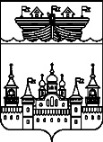 ЗЕМСКОЕ СОБРАНИЕ ВОСКРЕСЕНСКОГО МУНИЦИПАЛЬНОГО РАЙОНА НИЖЕГОРОДСКОЙ ОБЛАСТИРЕШЕНИЕ25 октября 2019 года	№99О внесении изменений в решение Земского собрания Воскресенского муниципального района Нижегородской области от 06 ноября 2015 года №101 « О назначении на должность главы администрации Воскресенского муниципального района Нижегородской области, назначаемого по контракту»В целях реализации распоряжения Правительства Нижегородской области от 23 апреля 2019 года №349-р «О принятии мер по увеличению оплаты труда работникам бюджетного сектора экономики Нижегородской области», решения Земского собрания Воскресенского муниципального района Нижегородской области от 25 июля 2019 года №60 «О внесении изменений в Положение о муниципальной службе в Воскресенском муниципальном районе, утвержденное решением Земского собрания Воскресенского муниципального района Нижегородской области от 21 мая 2010 года №38» и в связи с увеличением на 4,2 % окладов месячного денежного содержания муниципальных служащих администрации Воскресенского муниципального района,Земское собрание района решило:1.Установить с 1 октября 2019 года Горячеву Николаю Валентиновичу, главе администрации района, должностной оклад, ежемесячный оклад за классный чин в соответствии с замещаемой должностью муниципальной службы.2.Внести в решение Земского собрания Воскресенского муниципального района Нижегородской области от 6 ноября 2015 года №101 «О назначении на должность главы администрации Воскресенского муниципального района Нижегородской области, назначаемого по контракту» следующие изменения:а) Подпункты 3.1, 3.2 пункта 3 изложить в следующей редакции:«3.Установить главе администрации денежное содержание в соответствии с Законом  Нижегородской области от 3 августа 2007 года №99-З «О муниципальной службе в Нижегородской области», которое состоит из:3.1.Должностного оклада муниципального служащего в соответствии с замещаемой должностью муниципальной службы в размере 27479 рублей.3.2.Месячного оклада муниципального служащего в соответствии с присвоенным ему классным чином - действительный муниципальный советник 1 класса – в размере 8768 рублей в месяц.».4.Контроль за исполнением настоящего решения возложить на постоянную комиссию Земского собрания вопросам местного самоуправления, связям с общественностью, средствами массовой информации, правовой политике, работе с военнослужащими, правоохранительной деятельности.5.Настоящее решение вступает в силу со дня его принятия и распространяется на правоотношения, возникшие с 1 октября 2019 года.Председатель Земского собрания								С.И.ДоронинУТВЕРЖДЕНО решением Земского собрания Воскресенского муниципального района Нижегородской области от 25 октября 2019 № 99ДОПОЛНИТЕЛЬНОЕ СОГЛАШЕНИЕ № 8 к контракту с лицом, назначенным на должность главы администрации Воскресенского муниципального района Нижегородской области от 9 ноября 2015 годаДоронин Сергей Иванович, действующий на основании Устава Воскресенского муниципального района Нижегородской области, именуемый в дальнейшем и.о..главы местного самоуправления, с одной стороны, гражданин Российской Федерации Горячев Николай Валентинович, назначенный на должность главы администрации Воскресенского муниципального района Нижегородской области по итогам конкурса решением Земского собрания Воскресенского муниципального района Нижегородской области от 06 ноября 2015 года № 101, именуемый в дальнейшем глава администрации района, с другой стороны, заключили настоящее соглашение о нижеследующем:1.Внести с 1 октября 2019 года в контракт с лицом, назначенным на должность главы администрации Воскресенского муниципального района Нижегородской области, от 9 ноября 2015 года следующие изменения:1.1.Подпункты 7.1.1., 7.1.2 пункта 7.1. части 7 изложить в следующей редакции:«7.1.1.Должностного оклада муниципального служащего в соответствии с замещаемой должностью муниципальной службы в размере 27479 (Двадцать семь тысяч четыреста семьдесят девять) рублей в месяц.7.1.2. Месячного оклада муниципального служащего в соответствии с присвоенным ему классным чином - действительный муниципальный советник 1 класса в размере 8768 (Восемь тысяч семьсот шестьдесят восемь) рублей.»1.2.Остальные условия вышеуказанного контракта остаются неизменными и стороны подтверждают по ним свои обязательства.2.Настоящее соглашение составлено в двух экземплярах - по одному для каждой из сторон.3.Настоящее соглашение вступает в силу с момента подписания его сторонами и является неотъемлемой частью контракта.р. п. Воскресенское25 октября 2019 годаИ.о.главы местного самоуправления района____________________С.И.ДоронинГлава администрации района_______________ Н.В. Горячев